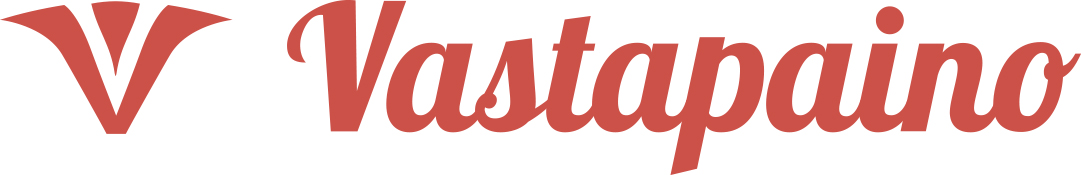 Hyvä kirjan kirjoittaja! Voit käyttää tätä lomakepohjaa sekä tietokirjan että tieteellisen (vertaisarvioitavan) kirjan julkaisuehdotuksen tekemiseen. Lomake voi vaikuttaa byrokraattiselta, mutta se auttaa meitä arvioimaan hanketta kokonaisvaltaisesti. Parhaimmillaan lomake kulkee kirjantekemisen prosessin mukana alusta loppuun. Lomakkeen kenttiä voi pidentää tarpeen mukaan. Lopuksi voit poistaa alun ohjeosuuden.      Julkaisuehdotus koostuu tästä täytetystä julkaisuehdotuslomakkeesta ynnä valmiista käsikirjoituksesta tai pelkästä kirjasuunnitelmasta eli synopsiksesta. Jos kyse on tieteelliseen vertaisarviointiin alistettavasta teoksesta: yleensä sitovaa myönteistä kustannuspäätöstä ei voida tehdä tieteellisenä kirjana ennen, kuin Vastapaino on saanut käsikirjoitusta kommentoivat ja anonyymit referee-lausunnot. Mikäli tieteellinen käsikirjoitus hyväksytään vertaisarvioitavaksi, huolehdithan, että tämä versio on mahdollisimman anonyymi: tunnistettavat viitteet kirjoittajan omiin muihin teoksiin jätetään tekstin tästä versiosta pois. Kirjoittajan tai toimittaja löytää helposti tekstistä kohdat, joista tekijyys voidaan tunnistaa. Näin lähetät käsikirjoituksen:Lähetä käsikirjoitus sähköpostin liitetiedostonaKoosta yksittäiset luvut ja artikkelit yhdeksi tekstinkäsittelytiedostoksi (esim. Word-tiedostoformaatit docx tai rtf).Kuvitusta ja kaavioita sisältävä käsikirjoitus tulisi lähettää myös pdf-tiedostona.  Täytä oheinen lomake mahdollisimman tarkasti. Teoksen rakenteen voit kuvailla myös erillisessä tiedostossa. Lähetä käsikirjoitus ja lomake ynnä muu tilpehööri osoitteeseen: kimmo.jylhamo@vastapaino.fiPS. Muista että voit aluksi ehdottaa myös kirjan ideaa suoraan kustantajalle – ilman lomaketta.1. Kirjan perustiedotKirjan fyysinen laajuus Kirjan kuvitus 	Aikataulu	2. Kirjasta tarkemmin  Käsikirjoituksen työnimiKenelle kirja on kirjoitettu?Kirjan uutuus Teoksen rakenne ja sisältösuunnitelmaAlalla jo julkaistut kirjatTaustaa 	Onko kirjalle käyttöä opetuksessa?Lisätiedot kirjan tekijöistä	3. Lukijoista  	Taso (tieteellinen kirja)	Käyttö kurssikirjana 	Markkinointi-ideoita 	Yhteystiedot 	4. Lisämateriaali 	Ehdotusta tukeva materiaali 	Suosittelijat	Tieteelliset refereetMikä on kirjan idea, perusväite? Kerro kirjan yleiskuvaus yhdellä tai kahdella virkkeellä.Kerro itsestäsi, kirjan tekijästä. Tai kerro keitä tekijät ovat.Arvioi lopullisen teoksen laajuus. Mikä olisi valmiin käsikirjoituksen merkkimäärä (välilyönteineen)? Arvioi mahdollisten kuvien, kuvioiden ja taulukoiden arvioitu lukumäärä (huomioi kuvalähteet ja tekijänoikeudet). Mikä on realistisesti asetettu päivämäärä, jolloin uskot käsikirjoituksen valmistuvan?Mikä olisi tulevan kirjan työnimi? Entä alaotsikko?Kirja kirjoitetaan aina jollekin. Tämä ilmenee kirjan tyylissä, sisältöjen valinnoissa, kielessä ja ilmaisuissa, rakenteessa ja kaikessa muussa, jotka ohjaavat kokonaisuutta. Kenelle tämä on kirjoitettu?Mitä uutta teoksessa on? Teoksen alustava sisällysluettelo. Lukujen pää- ja alaotsikot sekä kappaleen pituinen kuvaus kunkin luvun sisällöstä. Lyhyt kuvaus teoksen jäsentelystä, argumentoinnista ja kattavuudesta; myös tekijän perustelut ja syyt tekemilleen ratkaisuille. (Tähän voi liittää koko sisällysluettelon yms.)Mitkä jo julkaistut saman alan kirjat ovat lähellä tätä julkaistavaksi ehdotettua kirjaa? Onko olemassa selkeästi kilpailevaa teosta? Mitä uutta kirja sisältää verrattuna alalla tai aiheesta jo julkaistuihin teoksiin?  Mikä on tekijän tai tekijöiden oma suhde aiheeseen?Onko julkaistavaksi ehdotettava teos kehittynyt opetuksen, tutkimuksen tai muiden aktiviteettien innoittamana? Jos kirja perustuu tiettyyn kirjoittajan opettamaan kurssiin, on kurssin laatua eriteltävä tarkemmin. Kerro tekijän tai tekijöiden, tai artikkelikokoelman toimittajien tiedot. Koko nimi, ammatti, virka tai arvo, työpaikka kuten yliopisto tms., osoite ja kansallisuus. Tarpeen mukaan lyhyt selvitys myös aiemmista julkaisuista, muista viroista ja luottamustehtävistä, suoritetuista tutkinnoista jne.Millainen on kirjan pääasiallinen ostaja- ja lukijakunta? Onko kirja kirjoitettu laajalle yleisölle vai tarkemmin määritellylle lukijakunnalle? Millaista oppineisuuden tasoa kyseisen kirjan lukijalta oletetaan? Onko kirja tarkoitettu kurssikirjaksi, oheislukemistoksi, akateemiseksi erityistutkielmaksi, yksinomaan hakuteokseksi, yleiseksi ammattikirjallisuudeksi? Minkä oppikurssien yhteydessä kyseistä kirjaa voitaisiin suositella? Kerro, mitä ajatuksia sinulla on teoksen markkinoinnista. Kerro omat ja kirjan muiden tekijöiden tai toimittajien yhteystiedot (sähköpostiosoite ja puhelinnumero).Ehdotukseen voidaan sisällyttää linkkejä tai materiaalia, jotka tukevat ymmärrystä kirjan tasosta ja sisällöstä: näytteitä kirjan luvuista, lehtiartikkeleita jne. Lista henkilöistä, jotka tuntevat hanketta tai joita voidaan pitää tieteellisesti tai muuten pätevinä puoltamaan tai suosittelemaan kirjahanketta sekä heidän nimensä ja yhteystietonsa (sähköposti, puhelinnumero). Ehdotus henkilöistä, joita voidaan pitää pätevinä kommentoimaan julkaisuehdotusta sekä heidän nimensä, yliopistonsa tms. ja yhteystietonsa (sähköposti). Tieteellisesti asiantuntevat refereet eivät saa olla kirjahankkeen kannalta jäävejä. Täältä löytyy ohjeet lausunnonantajalle: https://vastapaino.fi/media/f/1409